ALAT 2018中国超快激光微纳加工大会举办时间：2017年5月18-19日 举办地点：深圳会展中心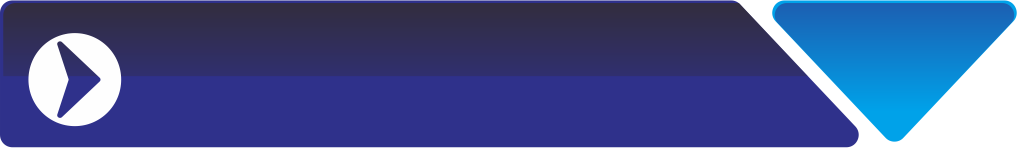 主办单位：深圳市激光智能制造行业协会、南京先进激光技术研究院（中科院上海光机所）、上海市激光技术研究所、五邑大学、广东省激光产业技术创新联盟、南京先进激光技术研究院、上海市激光学会承办单位：广东省激光行业协会、深圳市仪器仪表行业学会、五邑大学机电工程学院、上海市激光束精细加工重点实验室、深圳大学光学工程学院、广东省光学学会激光加工专委会、上海激光直接物标溯源工程技术研究中心、西安交通大学、《激光制造商情》激光制造网、《激光技术》大会主席：赵全忠 南京先进激光技术研究院（中科院上海光机所）  副院长近年来，超快激光技术发展极为迅速，其平均功率不断提高，脉冲宽度范围不断拓展，重复频率和加工效率大大增加，已经从实验室的娇贵仪器成实用可靠的工业级产品。超快激光技术与创新应用研究代表着当今激光前沿技术的发展方向。     超快激光的应用前景巨大,可用于智能手机触摸屏切割、薄膜刻蚀、太阳能电池晶圆划片、电路板微钻孔等，以及在微纳结构、生物科研、医疗器具等等，一些应用已经在生产中大显神通，新的应用不断涌现，将持续提升微纳与精密加工制造技术的新高度。超快激光在消费电子的应用（电路板、柔性薄膜、玻璃、蓝宝石、平板显示器等）超快激光在特殊材料的应用（陶瓷、半导体、光敏聚合物、易脆材料、特殊金属等）超快激光在生命医疗的应用（心血管支架、精细手术刀、光刀手术等）超快激光在能源环境的应用（光伏、新能源电池等）国内从事超快激光与微纳加工领域研究的高校院所专家、学者和研究生；激光应用企业的总经理、工艺工程师、技术总监、生产主管等；激光制造业、激光代工与代理激光设备企业的总经理、研发总监、生产总监、总工程师等；激光行业协会专家代表、相关政府主管部门以及对超快激光技术感兴趣的各界人士。百名行业权威专家、企业精英面对面交流、探讨为合作伙伴提供平台和商务价值，潜在客户就在你旁边联袂各大权威媒体提前推广、报道；比亚迪股份有限公司、伟创力电子设备（深圳）有限公司、步步高教育电子有限公司、伟易达（东莞）电子产品有限公司、中兴通讯、富士康、天马微电子股份有限公司、西南科技大学、山东省科学院激光研究所、华南理工大学、深圳迈瑞生物医疗电子股份有限公司、东莞新科技术研究开发有限公司、电子科技大学中山学院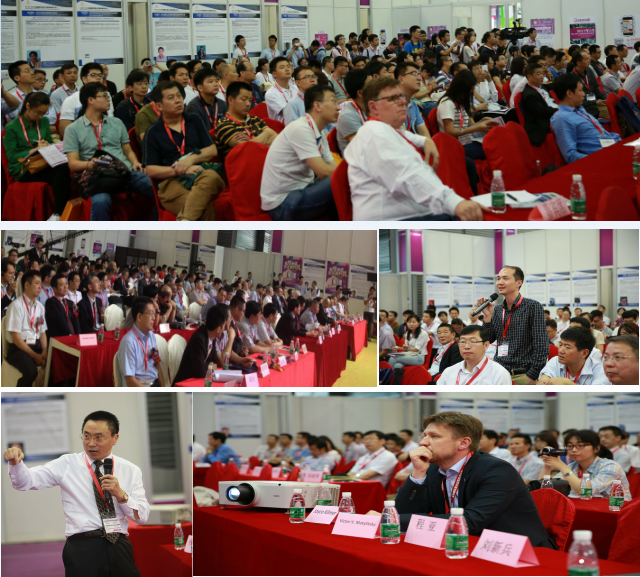 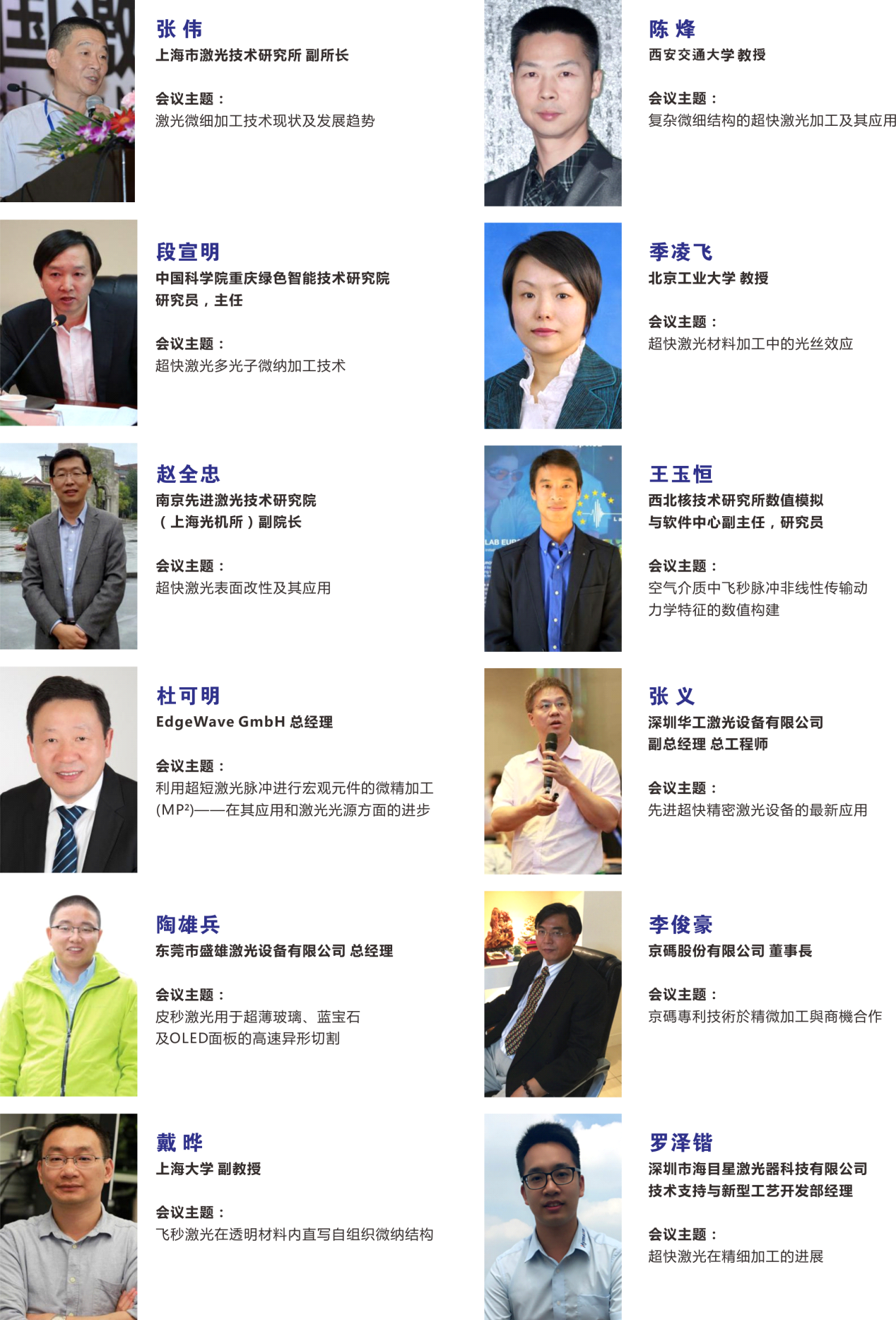 参会报名表如何到达会场：一、深圳机场至会展中心：机场穿梭巴士（9路），会展中心站或乘坐地铁1号线直达会展中心；二、深圳北站至会展中心：深圳北地铁站4号线，会展中心站下车直达会展中心;三、深圳火车站至会展中心：地铁1号线直达会展中心；四、深圳西站至会展中心：公交229路，火车西站—会展中心南。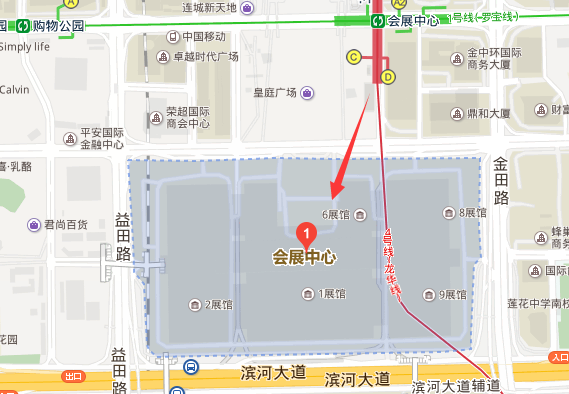 单位联系人电话手机邮箱地址邮编勾选参加的会议：2018国际前瞻激光技术大会（分会场：深圳大学）第六届亚洲（深圳）增材制造技术大会暨成果展览会2018亚欧国际工业激光峰会ALAT2018激光机器人智能加工技术大会中国激光焊接技术大会2017中国激光智能切割技术大会ALAT 2018国际激光清洗应用巡回大会—深圳2018中国激光追溯系统技术大会勾选参加的会议：2018国际前瞻激光技术大会（分会场：深圳大学）第六届亚洲（深圳）增材制造技术大会暨成果展览会2018亚欧国际工业激光峰会ALAT2018激光机器人智能加工技术大会中国激光焊接技术大会2017中国激光智能切割技术大会ALAT 2018国际激光清洗应用巡回大会—深圳2018中国激光追溯系统技术大会勾选参加的会议：2018国际前瞻激光技术大会（分会场：深圳大学）第六届亚洲（深圳）增材制造技术大会暨成果展览会2018亚欧国际工业激光峰会ALAT2018激光机器人智能加工技术大会中国激光焊接技术大会2017中国激光智能切割技术大会ALAT 2018国际激光清洗应用巡回大会—深圳2018中国激光追溯系统技术大会勾选参加的会议：2018国际前瞻激光技术大会（分会场：深圳大学）第六届亚洲（深圳）增材制造技术大会暨成果展览会2018亚欧国际工业激光峰会ALAT2018激光机器人智能加工技术大会中国激光焊接技术大会2017中国激光智能切割技术大会ALAT 2018国际激光清洗应用巡回大会—深圳2018中国激光追溯系统技术大会勾选参加的会议：2018国际前瞻激光技术大会（分会场：深圳大学）第六届亚洲（深圳）增材制造技术大会暨成果展览会2018亚欧国际工业激光峰会ALAT2018激光机器人智能加工技术大会中国激光焊接技术大会2017中国激光智能切割技术大会ALAT 2018国际激光清洗应用巡回大会—深圳2018中国激光追溯系统技术大会勾选参加的会议：2018国际前瞻激光技术大会（分会场：深圳大学）第六届亚洲（深圳）增材制造技术大会暨成果展览会2018亚欧国际工业激光峰会ALAT2018激光机器人智能加工技术大会中国激光焊接技术大会2017中国激光智能切割技术大会ALAT 2018国际激光清洗应用巡回大会—深圳2018中国激光追溯系统技术大会勾选参加的会议：2018国际前瞻激光技术大会（分会场：深圳大学）第六届亚洲（深圳）增材制造技术大会暨成果展览会2018亚欧国际工业激光峰会ALAT2018激光机器人智能加工技术大会中国激光焊接技术大会2017中国激光智能切割技术大会ALAT 2018国际激光清洗应用巡回大会—深圳2018中国激光追溯系统技术大会勾选参加的会议：2018国际前瞻激光技术大会（分会场：深圳大学）第六届亚洲（深圳）增材制造技术大会暨成果展览会2018亚欧国际工业激光峰会ALAT2018激光机器人智能加工技术大会中国激光焊接技术大会2017中国激光智能切割技术大会ALAT 2018国际激光清洗应用巡回大会—深圳2018中国激光追溯系统技术大会勾选参加的会议：2018国际前瞻激光技术大会（分会场：深圳大学）第六届亚洲（深圳）增材制造技术大会暨成果展览会2018亚欧国际工业激光峰会ALAT2018激光机器人智能加工技术大会中国激光焊接技术大会2017中国激光智能切割技术大会ALAT 2018国际激光清洗应用巡回大会—深圳2018中国激光追溯系统技术大会勾选参加的会议：2018国际前瞻激光技术大会（分会场：深圳大学）第六届亚洲（深圳）增材制造技术大会暨成果展览会2018亚欧国际工业激光峰会ALAT2018激光机器人智能加工技术大会中国激光焊接技术大会2017中国激光智能切割技术大会ALAT 2018国际激光清洗应用巡回大会—深圳2018中国激光追溯系统技术大会勾选参加的会议：2018国际前瞻激光技术大会（分会场：深圳大学）第六届亚洲（深圳）增材制造技术大会暨成果展览会2018亚欧国际工业激光峰会ALAT2018激光机器人智能加工技术大会中国激光焊接技术大会2017中国激光智能切割技术大会ALAT 2018国际激光清洗应用巡回大会—深圳2018中国激光追溯系统技术大会同行参会人员信息同行参会人员信息同行参会人员信息同行参会人员信息同行参会人员信息同行参会人员信息同行参会人员信息同行参会人员信息同行参会人员信息同行参会人员信息同行参会人员信息姓名部门职务职务职务手机手机手机手机邮箱邮箱注册费用早鸟价：2018年5月10日前600元/人2018年5月10日后及现场注册800元/人√ 五人以上团体听众享受8.5折优惠   √ 学生凭学生证享受五折优惠注：会务费同时适用ALAT任意一场会议, 包含午餐、茶歇、精美礼品一份和会议资料；√ 会议现场付款只接收人民币现金；早鸟价：2018年5月10日前600元/人2018年5月10日后及现场注册800元/人√ 五人以上团体听众享受8.5折优惠   √ 学生凭学生证享受五折优惠注：会务费同时适用ALAT任意一场会议, 包含午餐、茶歇、精美礼品一份和会议资料；√ 会议现场付款只接收人民币现金；早鸟价：2018年5月10日前600元/人2018年5月10日后及现场注册800元/人√ 五人以上团体听众享受8.5折优惠   √ 学生凭学生证享受五折优惠注：会务费同时适用ALAT任意一场会议, 包含午餐、茶歇、精美礼品一份和会议资料；√ 会议现场付款只接收人民币现金；早鸟价：2018年5月10日前600元/人2018年5月10日后及现场注册800元/人√ 五人以上团体听众享受8.5折优惠   √ 学生凭学生证享受五折优惠注：会务费同时适用ALAT任意一场会议, 包含午餐、茶歇、精美礼品一份和会议资料；√ 会议现场付款只接收人民币现金；早鸟价：2018年5月10日前600元/人2018年5月10日后及现场注册800元/人√ 五人以上团体听众享受8.5折优惠   √ 学生凭学生证享受五折优惠注：会务费同时适用ALAT任意一场会议, 包含午餐、茶歇、精美礼品一份和会议资料；√ 会议现场付款只接收人民币现金；早鸟价：2018年5月10日前600元/人2018年5月10日后及现场注册800元/人√ 五人以上团体听众享受8.5折优惠   √ 学生凭学生证享受五折优惠注：会务费同时适用ALAT任意一场会议, 包含午餐、茶歇、精美礼品一份和会议资料；√ 会议现场付款只接收人民币现金；早鸟价：2018年5月10日前600元/人2018年5月10日后及现场注册800元/人√ 五人以上团体听众享受8.5折优惠   √ 学生凭学生证享受五折优惠注：会务费同时适用ALAT任意一场会议, 包含午餐、茶歇、精美礼品一份和会议资料；√ 会议现场付款只接收人民币现金；早鸟价：2018年5月10日前600元/人2018年5月10日后及现场注册800元/人√ 五人以上团体听众享受8.5折优惠   √ 学生凭学生证享受五折优惠注：会务费同时适用ALAT任意一场会议, 包含午餐、茶歇、精美礼品一份和会议资料；√ 会议现场付款只接收人民币现金；早鸟价：2018年5月10日前600元/人2018年5月10日后及现场注册800元/人√ 五人以上团体听众享受8.5折优惠   √ 学生凭学生证享受五折优惠注：会务费同时适用ALAT任意一场会议, 包含午餐、茶歇、精美礼品一份和会议资料；√ 会议现场付款只接收人民币现金；早鸟价：2018年5月10日前600元/人2018年5月10日后及现场注册800元/人√ 五人以上团体听众享受8.5折优惠   √ 学生凭学生证享受五折优惠注：会务费同时适用ALAT任意一场会议, 包含午餐、茶歇、精美礼品一份和会议资料；√ 会议现场付款只接收人民币现金；汇款信息开户银行：中国工商银行东莞市道滘支行账户名：广东星之球激光科技有限公司
银行帐号：2010028319200170718开户银行：中国工商银行东莞市道滘支行账户名：广东星之球激光科技有限公司
银行帐号：2010028319200170718开户银行：中国工商银行东莞市道滘支行账户名：广东星之球激光科技有限公司
银行帐号：2010028319200170718开户银行：中国工商银行东莞市道滘支行账户名：广东星之球激光科技有限公司
银行帐号：2010028319200170718开户银行：中国工商银行东莞市道滘支行账户名：广东星之球激光科技有限公司
银行帐号：2010028319200170718备注：请注明汇款用途：ALAT会务费+参会人员姓名2、本账号只接受人民币备注：请注明汇款用途：ALAT会务费+参会人员姓名2、本账号只接受人民币备注：请注明汇款用途：ALAT会务费+参会人员姓名2、本账号只接受人民币备注：请注明汇款用途：ALAT会务费+参会人员姓名2、本账号只接受人民币备注：请注明汇款用途：ALAT会务费+参会人员姓名2、本账号只接受人民币付款金额共    人参会，合计        元是否需要发票：（  ）发票抬头: (请将汇款凭证传真至或电邮至会务组以备会前核实)共    人参会，合计        元是否需要发票：（  ）发票抬头: (请将汇款凭证传真至或电邮至会务组以备会前核实)共    人参会，合计        元是否需要发票：（  ）发票抬头: (请将汇款凭证传真至或电邮至会务组以备会前核实)共    人参会，合计        元是否需要发票：（  ）发票抬头: (请将汇款凭证传真至或电邮至会务组以备会前核实)共    人参会，合计        元是否需要发票：（  ）发票抬头: (请将汇款凭证传真至或电邮至会务组以备会前核实)共    人参会，合计        元是否需要发票：（  ）发票抬头: (请将汇款凭证传真至或电邮至会务组以备会前核实)共    人参会，合计        元是否需要发票：（  ）发票抬头: (请将汇款凭证传真至或电邮至会务组以备会前核实)共    人参会，合计        元是否需要发票：（  ）发票抬头: (请将汇款凭证传真至或电邮至会务组以备会前核实)共    人参会，合计        元是否需要发票：（  ）发票抬头: (请将汇款凭证传真至或电邮至会务组以备会前核实)汇款日期：单位盖章大会秘书处：广东省光学学会激光加工专业委员会秘书处   地址：广东省深圳市龙华新区国鸿大厦A座605室联系人：蔡小姐   电话：0755-2320 7500 / 15014013911邮箱: angel@laserfair.com大会秘书处：广东省光学学会激光加工专业委员会秘书处   地址：广东省深圳市龙华新区国鸿大厦A座605室联系人：蔡小姐   电话：0755-2320 7500 / 15014013911邮箱: angel@laserfair.com大会秘书处：广东省光学学会激光加工专业委员会秘书处   地址：广东省深圳市龙华新区国鸿大厦A座605室联系人：蔡小姐   电话：0755-2320 7500 / 15014013911邮箱: angel@laserfair.com大会秘书处：广东省光学学会激光加工专业委员会秘书处   地址：广东省深圳市龙华新区国鸿大厦A座605室联系人：蔡小姐   电话：0755-2320 7500 / 15014013911邮箱: angel@laserfair.com大会秘书处：广东省光学学会激光加工专业委员会秘书处   地址：广东省深圳市龙华新区国鸿大厦A座605室联系人：蔡小姐   电话：0755-2320 7500 / 15014013911邮箱: angel@laserfair.com大会秘书处：广东省光学学会激光加工专业委员会秘书处   地址：广东省深圳市龙华新区国鸿大厦A座605室联系人：蔡小姐   电话：0755-2320 7500 / 15014013911邮箱: angel@laserfair.com大会秘书处：广东省光学学会激光加工专业委员会秘书处   地址：广东省深圳市龙华新区国鸿大厦A座605室联系人：蔡小姐   电话：0755-2320 7500 / 15014013911邮箱: angel@laserfair.com大会秘书处：广东省光学学会激光加工专业委员会秘书处   地址：广东省深圳市龙华新区国鸿大厦A座605室联系人：蔡小姐   电话：0755-2320 7500 / 15014013911邮箱: angel@laserfair.com大会秘书处：广东省光学学会激光加工专业委员会秘书处   地址：广东省深圳市龙华新区国鸿大厦A座605室联系人：蔡小姐   电话：0755-2320 7500 / 15014013911邮箱: angel@laserfair.com大会秘书处：广东省光学学会激光加工专业委员会秘书处   地址：广东省深圳市龙华新区国鸿大厦A座605室联系人：蔡小姐   电话：0755-2320 7500 / 15014013911邮箱: angel@laserfair.com大会秘书处：广东省光学学会激光加工专业委员会秘书处   地址：广东省深圳市龙华新区国鸿大厦A座605室联系人：蔡小姐   电话：0755-2320 7500 / 15014013911邮箱: angel@laserfair.com